Γίνομαι φωτογράφος Κάθε βδομάδα η ιστοσελίδα του σχολείου μας ανανεώνεται. Στην Αγωγή Υγείας προσθέτουμε κάθε βδομάδα κάποια παρασκευάσματα. Θα  ήταν λοιπόν πολύ χρήσιμο για μας και θα μας έδινε μεγάλη χαρά να βλέπαμε τα αποτελέσματα της εργασίας σας.Όποιος/α από σας επιθυμεί μπορεί να φωτογραφίσει το παρασκεύασμά του και να ζητήσει από έναν ενήλικα να στείλει τη φωτογραφία στην ηλεκτρονική διεύθυνση:  dim-lemesos16-lem@schools.ac.cy Μια λεζάντα κάτω από τη φωτογραφία θα ήταν πολύ χρήσιμη.Στείλτε   λοιπόν τη φωτογραφία και από κάτω απαντήστε σε όποια από τις ερωτήσεις θέλετε:Σας άρεσε το σημερινό παρασκεύασμα;Τι σας άρεσε περισσότερο στη διαδικασία;Πώς σας φάνηκε στη γεύση;Αν θα αλλάζατε κάτι, τι ακριβώς θα αλλάζατε; 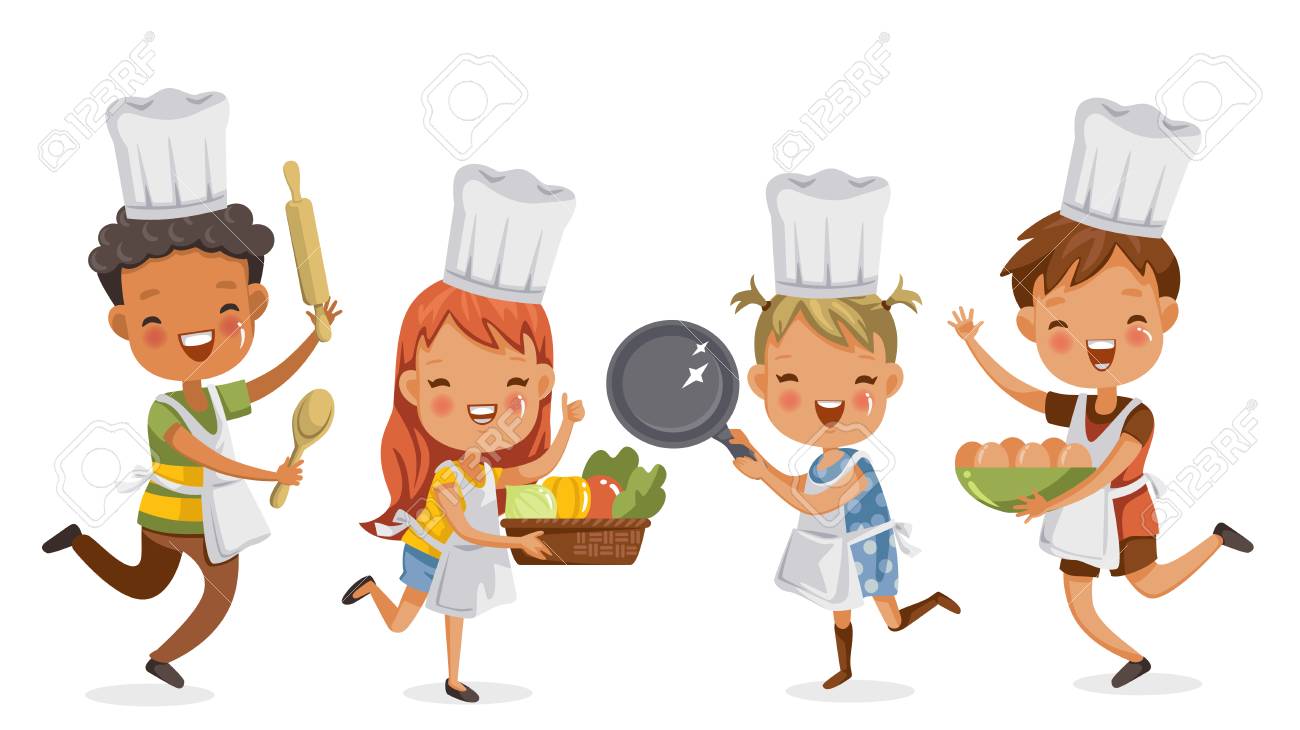 